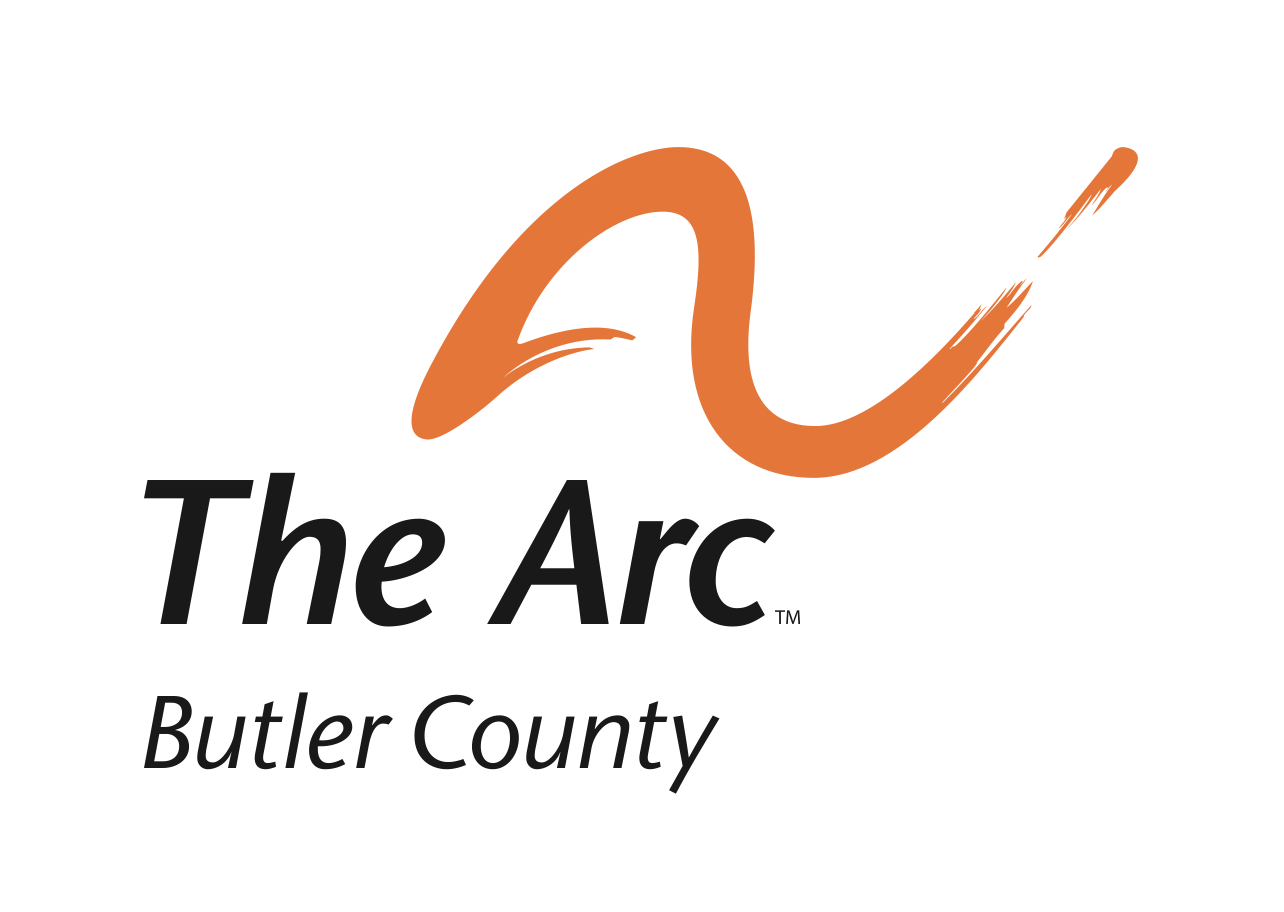 Membership ApplicationName: _______________________________________________________________Street Address: _______________________________________________________Town:	 __________________________________	State:	________ Zip: ________Phone Number: ___________________Cell/Mobile Phone Number: _________E-mail Address: ______________________________________________________Please check (as many as apply) the reasons why you are joining The Arc:___  Interest in ADVOCACY for people with disabilities and/or their families.___ Public/government affairs that affect people with disabilities.___ Get to know other families with members who have developmental disabilities.___ Provide volunteer help for events connected with The Arc.___ Support for the goals of The Arc.___ Stay current on information about supports for people with developmental disabilities.___ Benefits of membership in The Arc (e.g., discounts on purchases, insurance, etc.)___Other: ____________________________________________________________Please send your membership application to:Mary May, Membership ChairThe Arc of Butler County282 N. Fair AvenueHamilton, OH  45011Annual Dues for The Arc:  $20.00